                                                                                                        Број:9667/5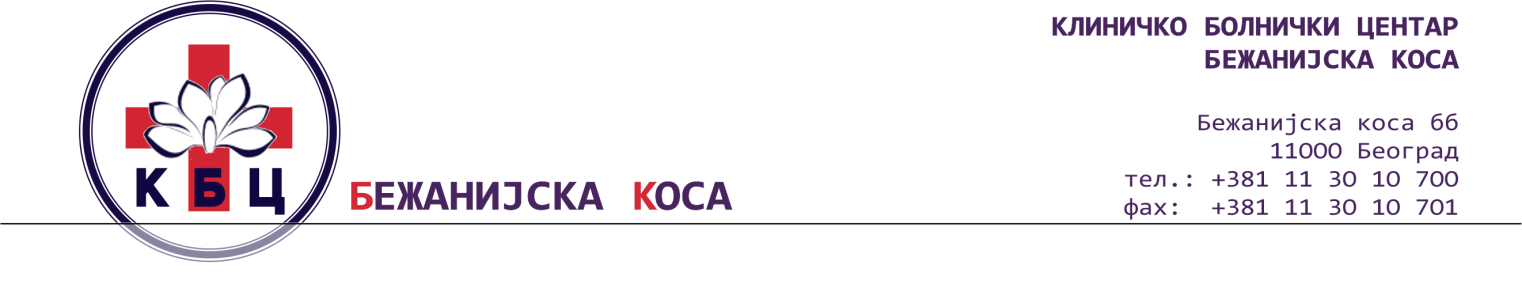                                                                                               Датум: 16.11.2017. годинеРЕПУБЛИКА СРБИЈАКЛИНИЧКО БОЛНИЧКИ ЦЕНТАР „БЕЖАНИЈСКА КОСА“ –БЕОГРАДБеоград, Бежанијска коса б.б.КОНКУРСНА ДОКУМЕНТАЦИЈА                                      за јавну набавку услуга  – услужно прање и пеглање веша                       за потребе КБЦ „Бежанијска коса“ зa период до три месеца: ПОСТУПАК JAВНЕ НАБАВКЕ МАЛЕ ВРЕДНОСТИЈН МВ 24У/17_________________________________________________________Београд, новембар 2017. године.Конкурсна документација има 39 страна.ОБРАЗАЦ ЗА КОВЕРАТ(исећи по овој линији)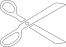 (исећи по овој линији)Напомена: Горњи део попунити, исећи по горњим линијама и залепити на полеђини коверте/кутије.Доњи део исећи по доњим линијама и залепити на предњу страну коверте/кутије.(исећи по овој линији)ПРИМАЛАЦ:КБЦ „БЕЖАНИЈСКА КОСА“Бежанијска коса бб11080 БеоградПОНУДАЈН МВ 24У/17НЕ ОТВАРАТИ !(исећи по овој линији)На основу члана 54. став 12. и члана 61. Закона о јавним набавкама („Службени гласник Републике Србије”, бр. 124/2012, 14/2015, 68/2015 у даљем тексту: ЗЈН), члана 6. Правилника о обавезним елементима конкурсне документације у поступцима јавних набавки и начину доказивања испуњености услова („Службени гласник Републике Србије”, бр. 86/2015), Одлуке о покретању поступка бр. 9667/1 од 09.11.2017. године и Решења о именовању чланова комисије бр. 9667/2 од 09.11.2017. године, Комисија за ЈН МВ 24У/17 – услужно прање и пеглање веша за потребе КБЦ „Бежанијска коса“ за период до три месеца, сачинила је КОНКУРСНУ ДОКУМЕНТАЦИЈУЈН МВ 24У/171. Општи подаци о јавној набавци1. Назив, адреса и интернет страница наручиоцаКлиничко болнички центар „Бежанијска коса“-Београд, 11080 Београд, Бежанијска коса бб. Интернет страница наручиоца: www.bkosa.edu.rsМатични број:…………………………………………...07039743Шифра делатности: …………………………………… 85110ПИБ: …………………………………………………… 100200745Текући рачун: …………………………………………. 840-633-661-542. Врста поступка јавне набавке: јавна набавка мале вредности из члана 39. ЗЈННа ову набавку ће се примењивати: Закон о јавним набавкама („Сл. гласник РС“ бр. 124/12, 14/15 и 68/15); Закон о општем управном поступку у делу који није регулисан законом о јавним набавкама (Сл. лист СРЈ”, бр. 33/97, 31/01, “Сл. Гласник РС“ бр. 30/10, 18/16);Закон о облигационим односима након закључења уговора о јавној набавци (“Сл. лист СФРЈ”, бр. 29/78, 39/85, 57/89 и “Сл. лист СРЈ” 31/93); Технички прописи везани за услуге која су предмет јавне набавке;Подзаконски акти који се односе на поступак јавне набавке;Материјални прописи који ближе регулишу предмет јавне набавке или услове предвиђене у конкурсној документацији.3.  Циљ поступка     Поступак јавне набавке се спроводи ради закључења уговора о јавној набавци4. Контакт (лице/служба)        Гордана Вићентијевић (vicentijevic.gordana@bkosa.edu.rs)       Дуња Бабић (babic.dunja@bkosa.edu.rs),	Телефони:011/2095-636, 011/2095-659 у времену од 9,00- 12,00 часова, понедељак - петак.                       2. ПОДАЦИ О ПРЕДМЕТУ ЈАВНЕ НАБАВКЕ            2.1.  Предмет јавне набавке су услуге – услужно прање и пеглање веша за потребе КБЦ „Бежанијска                    коса“ за период до три месеца                    2.1.1. Назив и ознака из општег речника набавке: 98310000-Услуге прања и хемиског чишћења2.2.   Јавна набавка није обликована  по  партијама        Процењена вредност јавне набавке: 5.000.000,00 динара без ПДВ-а2.3.    Врста, техничке карактеристике (спецификације), квалитет, количина и опис добара, радова или услуга,    начин   спровођења контроле и обезбеђивања гаранције квалитета, рок извршења, место извршења или испоруке добара, евентуалне додатне услуге и сл.Врста услуге: Прање и пеглање болничког веша за потребе КБЦ током 90 дана од дана закључења уговора2.4. Технички опис предмета набавке -  опис услуга према захтеву наручиоца:Прање и пеглање болничког веша за потребе КБЦ обухвата следеће активности: Предметне услуге се пружају свакодневно у току 90 дана од дана закључења уговора.Пружалац услуга преузима  прљави болнички веш са локације КБЦ-а:  У случају ванредних околности, у складу са потребама наручиоца, пружалац услуге је дужан да на захтев наручиоца изврши ванредно преузимање прљавог веша, обави прање и испоруку чистог веша у току дана, ван предвиђених термина.Наручилац обезбеђује раднике за пренос прљавог  болничког веша до предвиђених локација за примопредају веша. Пружалац услуга обезбеђује раднике за пренос  веша од предвиђених локација до возила, као и од возила до предвиђених локација приликом испоруке веша. Преузета дневна количина прљавог веша се мора доставити опрана и испеглана најдуже, у року од 12 сати  од тренутка преузимања.Пружалац услуга врши превоз и испоруку опраног и испегланог болничког веша на локације са којих је и преузет веш у терминима 7.00 – 7.30  и 18.00-18.30 часова.Пружалац услуга обезбеђује раднике за истовар чистог и испегланог болничког веша од возила до  до предвиђених локација.Наручилац захтева  од  пружаоца услуга апсолутно поштовање рокова испоруке јер другачије поступање омета редован процес рада наручиоца, а посебно рад у операционим салама наручиоца Понуђач има обавезу да одржава беспрекорну хигијену у  возилима  којима се транспортује болнички веш и да иста дезинфикује између сваког транспорта или да поседује посебна возила за чист и прљав вешПонуђач је дужан да колица и возила којима се превози чист веш дезинфикује средством које је регистровано као медицинско средство2.5. Начин спровођења контроле: Контролу квалитета извршених услуга по овом уговору наручилац ће спроводити преко овлашћеног лица наручиоца именованог за надзор над пружањем услуга које су предмет ове јавне набавке. Уколико одговорно лице именовано за надзор утврди да пружалац услуга није пружио услугу на начин предвиђен захтевима наручиоца из конкурсне документације, закљученом уговору о пружању услуга, сачиниће записник о рекламацији. Пружалац услуге је дужан да пружи услуге одмах по сачињавању записника о рекламацији и све трошкове везане за рекламацију извршених услуга осим за услуге за чије настајање је одговоран Наручилац. Наручилац посебно истиче да се рокови извршења предметних услуга морају строго поштовати, јер од њих зависи организација рада КБЦ  а нарочито оперативни програм. 2.6.Место и рок извршења уговора: Пружалац услуга преузима прљави болнички веш са локације корисника и испоручује чист и испеглан болнички веш на локацију корисника 3.4. Захтеви у погледу квалитета предмета набавке:Понуђач коме буде додељен уговор мора услуге које су предмет набавке извршити са дужном пажњом поштујући правила здравствене безбедности.3.  УСЛОВИ ЗА УЧЕШЋЕ У ПОСТУПКУ ЈАВНЕ НАБАВКЕ ИЗ ЧЛАНА 75. И 76. ЗЈН И УПУТСТВО КАКО СЕ ДОКАЗУЈЕ ИСПУЊЕНОСТ ТИХ УСЛОВАПраво на учешће у овом поступку јавне набавке има понуђач који испуњава обавезне услове за учешће у поступку јавне набавке дефинисане чланом 75. ЗЈН. Уколико понуду подноси група понуђача сви чланови групе понуђача дужни суда доставе доказе да испуњавају услове из члана 75. став 1. тачке 1) - 4) и члана 75. став 2. ЗЈН, a додатне услове испуњавају заједно. Услов из члана 75. став 1. тачка 5) ЗЈН дужан је да испуни понуђач из групе понуђача којем је поверено извршење дела набавке за који је неопходна испуњеност тог услова.Уколико понуђач подноси понуду са подизвођачем, понуђач је дужан да за подизвођача достави доказе да испуњава услове из члана 75. став 1. тач. 1) до 4) ЗЈН, а доказ о испуњености услова из члана 75 став 1. тачка 5) ЗЈН за део набавке који ће извршити преко подизвођача. 3.1.ОБАВЕЗНИ УСЛОВИ ЗА УЧЕШЋЕ У ПОСТУПКУ ЈАВНЕ НАБАВКЕИЗ ЧЛАНА 75. ЗЈН3.1.1.Услов из члана 75. став 1. тачка 1) ЗЈН - да је понуђач регистрован код надлежног органа, односно уписан у одговарајући регистар;3.1.2.Услов из члана 75. став 1. тачка 2) ЗЈН- да понуђач и његов законски заступник није осуђиван за неко од кривичних дела као члан организоване криминалне групе, да није осуђиван за кривична дела против привреде, кривична дела против животне средине, кривично дело примања или давања мита, кривично дело преваре;3.1.3. Услов из члана 75. став 1. тачка 4) ЗЈН- да је понуђач измирио доспеле порезе, доприносе и друге јавне дажбине у складу са прописима Републике Србије или стране државе када има седиште на њеној територији;Понуђач који има издвојену(е) пословну(е) јединицу(е) изван главног седишта има обавезу да измири доспеле порезе, доприносе и друге јавне дажбине у складу са прописима локалне самоуправе где се издвојена(е)  пословна(е)  једница(е) налази(е)3.1.4. Услов из члана 75. став 2.  ЗЈН- да понуђач при састављању понуде, изричито наведе да је поштовао обавезе које произилазе из важећих прописа о заштити на раду, запошљавању и условима рада, заштити животне средине, као и да нема забрану обављања делатности која је на снази у време подношења понуда.3.2. УПУТСТВО КАКО СЕ ДОКАЗУЈЕ ИСПУЊЕНОСТ ОБАВЕЗНИХ УСЛОВА ИЗ ЧЛАНА75. ЗЈНИспуњеност услова из члана 75. ЗЈН понуђач доказује достављањем следећих доказа:3.2.1.Услов из члана 75. став 1. тачка 1), 2) и 4) ЗЈНДоказ: Изјава понуђача, којом под пуном материјалном и кривичном одговорношћу потврђује да испуњава услове за учешће у поступку јавне набавке из члана 75. став 1.  тачка 1), 2) и 3) ЗЈН, дефинисане овом конкурсном документацијом. Изјава мора да буде потписана од стране овлашћеног лица понуђача и оверена печатом.Уколико понуду подноси група понуђача изјава из конкурсне документације мора бити потписана од стране овлашћеног лица сваког понуђача из групе понуђача и оверена печатом. Уколико понуђач понуду подноси са подизвођачем, понуђач је дужан да достави изјаву подизвођача из  конкурсне документације, потписану од стране овлашћеног лица подизвођача и оверену печатом.3.2.5. Услов из члана 75. став 2.  ЗЈНДоказ: Потписан и оверен образац изјаве. Изјава мора да буде потписана од стране овлашћеног лица понуђача и оверена печатом. Уколико понуду подноси група понуђача, изјава мора бити потписана од стране овлашћеног лица сваког понуђача из групе понуђача и оверена печатом.3.3 ДОДАТНИ УСЛОВИ ЗА УЧЕШЋЕ У ПОСТУПКУ ЈАВНЕ НАБАВКЕ ИЗ ЧЛАНА 76. ЗЈНПонуђач који учествује у поступку ове јавне набавке, мора испунити додатне услове за учешће у поступку јавне набавке који су дефинисани чланом 76. ЗЈН. Додатне услове група понуђача испуњава заједно.3.3.1. Додатни услов из члана 76. став 2.  ЗЈН – финансијски капацитет- да у последњих 6 месеци, који претходе месецу у коме је објављен позив за подношење понуда, није био у блокади. 3.3.1. Додатни услов из члана 76. став 2.  ЗЈН – пословни капацитет1. Да је понуђач у претходне 3 године  (2014, 2015. и 2016) обављао услуге прања и пеглања веша у здравственим установама  збирном износу за тај период од најмање 10.000.000,00 дин без ПДВ-а 2. Да поседује сертификате из делокруга  предмета јавне набавке (прање и пеглање веша)-стандарда ISO 9001:2008 за управљање системом менаџмента квалитета -сертификат стандарда ISO 14001 за систем менаџмента заштитом животне средине;  -сертификат стандарда OHSAS 18001 систем менаџмента заштитом здравља и безбедношћу на раду.3.3.2. Додатни услов из члана 76. став 2.  ЗЈН – кадровски капацитет:- –Да понуђач у моменту отварања понуда има  минимум 10 радно ангажованих лица  који раде на пословима који су у директној и непосредној вези са процесом прања и пеглања веша+ радници - лица која се баве транспортом.3.3.3. Додатни услов из члана 76. став 2.  ЗЈН – технички  капацитет:- 1.Да поседује довољан број професионалних машина за прање веша, као и адекватне машине за сушење опраног веша чији је капацитет најмање 300кг на сат, минимално 2 ваљка за пеглање, да понуђач располаже са најмање два доставна возила,- 2. Да поседује пословни простор или да има уговор о закупу пословног проетора. Неопходно је да пословни објекат у коме се обавља услуга прања и пеглања болничког веша задовољава основне санитарне услове тј. да целокупан веш има медицински (хигијенски) начин прања, тј. све машине морају имати улаз прљавог веша у прљавој  (контаминираној) зони, а илаз чистог веша  чистој зони. Прљава и чиста зона морају бити потпуно физички одвојене што је у складу са мерама за превенцију и сузбијање болничких инфекција.Понуђач је у обавези да за прање веша користи детерџенте и средства за дезинфекцију која имају потребне атесте и декларације3.4.  УПУТСТВО КАКО СЕ ДОКАЗУЈЕ ИСПУЊЕНОСТ ДОДАТНИХ УСЛОВАИЗ ЧЛАНА 76. СТАВ 2.Испуњеност додатних услова из члана 76. став 2. понуђач, доказује достављањем следећих доказа:3.4.1. Додатни услов из члана 76. став 2.  ЗЈН – финансијски капацитетДоказ:Потврда ликвидности се доказује изводом са сајта НБС-Претраживање дужника у принудној наплати.-Изузетно –Привредни субјект, који у складу са Законом о ревизији и рачуноводству, води пословне књиге по систему простог књиговодства доставља: потврду  о ликвидности коју идаје НБС за последњих 6 месеци.-Привредни субјект који није у обавези да утврђује финансијски резултат пословања (паушалац) доставља   потврду  о ликвидности коју издаје НБС за последњих 6 месециПосебне напомене:1) Наведени  доказ понуђач није у обавези да доставља уколико су подаци јавно доступни на интернет страници Народне банке Србије. 2) У случају подношења заједничке понуде,задати услов о неопходном финансијском капацитету, чланови групе понуђача испуњавају заједно.3) Уколико понуђач наступа са подизвођачем, за подизвођача не доставља тражене доказе о финансијском капацитету, већ је дужан је да сам испуни задати услов.3.4.1. Додатни услов из члана 76. став 2.  ЗЈН – пословни капацитета. Референц листа понуђача  за дати период,б. Потврде ранијих наручилаца   са исказаним вредностима за дати период –референце (образацје дат на страни 37 конкурсне документације);2.Фотокопија сертификата, са потврдом сертификационог тела о важности сертификата.3.4.2. Додатни услов из члана 76. став 2.  ЗЈН – кадровски капацитетДоказ:Изјава под пуном материјалном и кривичном одговорношћу, оверена и  потписана  која садржи списак радника. Фотокопија одговарајућег  (у односу на начин ангажовања) обрасца М из којег се види да је запослени пријављен на обавезно социјално осигурање3.4.3. Додатни услов из члана 76. став 2.  ЗЈН – технички  капацитет:Доказ:1.Попуњена, потписана и печатом оверен потврда понуђача о довољном техничком капацитету да понуђач испуњава постављен додатни услов у виду овог дела техничког капацитета (образац потврде се налази на странама 38 и 39 конкурсне документације).Фото-копија пописне листе oсновних средстава  понуђача,  заведена, оверена и потписана или уговор о лизингу, уговор о закупу и сл.Образац читача саобраћајне дозволе, фотокопија  саобраћајне дозволе за моторна возила на име фирме-предузећа.Копије уговора о закупу или лизингу  или други правни основ-документ за посед и коришћење возила, уколико возила нису у власништву понуђача.-Техничка  опремљеност понуђача може бити у власништву или лизингу и доказује се фото-копијом уговора о власништву или лизингу.Пословни објекат у коме се обавља предметна услуга: Објекат у коме се обавља услуга прања и пеглања болничког веша мора да задовољава основне санитарне услове и да поседује следеће:посебан улаз за прљав вешМагацин за прљав вешПосебну просторију за инфективни веш, где се исти дезинфикује и пере, не мешајући се са осталим вешомпосебан излаз за чист веш,магацин за чист веш,организован процес прања, сушења и  и пеглања веша  који мора бити организован на начин да не долази до укрштањапутева прљавог и чистог вешаПотребно је приложити  и план објекта пословног простора са назначеном адресом и изјаву понуђача на сопственом меморандуму о испуњености  горе наведених услова везаних за објекат. План  објекта пословног простора мора да садржи уцртану опрему, односно распоред машина и обележене путеве прљавог  и  чистог веша у простору, а све у складу са  Правилником о спречавању, раном откривању и сузбијању болничких инфекција (Сл. гласник РС. бр. 77 од 09.09.2015 године). Приложити власнички лист или уговор о закупу којим се доказује да понуђач као власник поседује адекватан пословни простор за обављање предметне делатности. Уколико понуђач није власник већ закупац пословног простора на увид може доставити Уговор о закупу, лизингу и сл. на минимални рок колико ће трајати уговорна обавеза понуђача. Уколико уговор не покрива време извршења набавке понуђач је у обавези да достави изјаву да ће у случају промене објекта о томе без одлагања известити наручиоца у складу са обавезом за истим из ЗЈН (чл. 77. став7) и да ће доказати да његов нови пословни простор испуњава задате критеријуме. Потребно је приложити и план објекта пословног простора са назначеном адресом и изјаву понуђача на сопственом меморандуму о испуњености  горе наведених услова везаних за објекат.Средства која се користе за прање морају имати сертификатеПнуђач је у обавези да доставит копије сертификата за средства за прање и дезинфекцијуДезифенкциона средства која се користе морају  бити регистрована у заводу за биоциде или Агенцији за лекове и медицинска средства.Приликом стручне оцене понуда у процесу утврђивања испуњености услова, наручилац задржава право обиласка пословног простoра свих понуђача, ради увида и контроле у погледу захтеваних  пословних, техничких  и просторних капацитета у којима ће се вршити услуга прања, сушења и пеглања веша, као и преглед транспортних возила.                                                ОБРАЗАЦ ИЗЈАВЕ ПОНУЂАЧАо испуњавању услова из члана 75. став 1. закона о јавним набавкамаУ складу са чланом 77. став 4. ЗЈН, под пуном материјалном и кривичном одговорношћу, као заступник понуђача, дајем следећуИ З Ј А В УПонуђач _________________________________________________     у  поступку јавне набавке                                                 (назив понуђача)            мале вредности за  јавну набавку услуга – услужно прање и пеглање веша за потребе КБЦ            „Бежанијска коса“ за период до три месеца, број ЈН МВ 24У/17 испуњава све услове из члана            75. став 1. Закона, односно услове дефинисане конкурсном документацијом за предметну јавну             набавку, и то:Понуђач је регистрован код надлежног органа, односно уписан у одговарајући регистар;Понуђач и његов законски заступник нису осуђивани за неко од кривичних дела као члан организоване криминалне групе, да није осуђиван за кривична дела против привреде, кривична дела против животне средине, кривично дело примања или давања мита, кривично дело преваре;Понуђач је измирио доспеле порезе, доприносе и друге јавне дажбине у складу са прописима Републике Србије (или стране државе када има седиште на њеној територији).Место:_____________                                             		                             ПонуђачДатум:_____________                                   М.П.                                     _________________Напомена:Уколико понуду подноси група понуђача, Изјава мора бити потписана од стране овлашћеног лица сваког понуђача из групе понуђача и оверена печатом. ОБРАЗАЦ ИЗЈАВЕ ПОДИЗВОЂАЧАо испуњавању услова из члана 75. став 1. закона о јавним набавкамаУ складу са чланом 77. став 4. ЗЈН, под пуном материјалном и кривичном одговорношћу, као заступник подизвођача, дајем следећуИ З Ј А В УПодизвођач _____________________________________________у  поступку јавне набавке мале                                         (назив подизвођача)           вредности за  јавну набавку услуга – услужно прање и пеглање веша за потребе   КБЦ „Бежанијска           коса“ за период до три месеца, број ЈН МВ 24У/17 испуњава све услове из члана 75. став 1. Закона,           односно услове дефинисане конкурсном документацијом за предметну јавну набавку, и то:1)Подизвођач је регистрован код надлежног органа, односно уписан у одговарајући регистар;2) Подизвођач и његов законски заступник нису осуђивани за неко од кривичних дела као члан организоване криминалне групе, да није осуђиван за кривична дела против привреде, кривична дела против животне средине, кривично дело примања или давања мита, кривично дело преваре;3) Подизвођач је измирио доспеле порезе, доприносе и друге јавне дажбине у складу са прописима Републике Србије (или стране државе када има седиште на њеној територији).Место:_____________                                             				       ПодизвођачДатум:_____________                                          М.П.                                 _________________Напомена: Изјава мора бити потписана од стране овлашћеног лица подизвођача и оверена печатом. ОБРАЗАЦ ИЗЈАВЕ О ПОШТОВАЊУ ОБАВЕЗАИЗ ЧЛАНА 75. СТАВ 2. ЗАКОНАНа основу члана 75. став 2. Закона о јавним набавкама, као заступник понуђача дајем следећу И З Ј А В УПонуђач________________________________________ у поступку јавне набавке мале вредности                                     (назив понуђача)       јавна набавка услуга – услужно прање и пеглање веша за потребе КБЦ „Бежанијска коса“ за период        до три месеца, број ЈН МВ 24У/17 поштовао је обавезе које произлазе из важећих прописа о заштити        на раду, запошљавању и условима рада, заштити животне средине и да       нема забрану обављања делатности која је на снази у време подношења понуда.Место:_____________                                             					   ПонуђачДатум:_____________                               М.П.                                     _________________Напомена: Уколико понуду подноси група понуђача,ова изјава мора бити потписана од стране овлашћеног лица сваког понуђача из групе понуђача и оверена печатом.ОБРАЗАЦ ИЗЈАВЕ О НЕЗАВИСНОЈ ПОНУДИУ складу са чланом 26. Закона, ________________________________________, подноси                                                                            (назив понуђача)ИЗЈАВУ О НЕЗАВИСНОЈ ПОНУДИПод пуном материјалном и кривичном одговорношћу потврђујем да сам понуду у отвореном поступку јавне набавке услуга –поднео независно, без договора са другим понуђачима или заинтересованим лицима.Напомена: У случају постојања основане сумње у истинитост изјаве о независној понуди, наручулац ће одмах обавестити организацију надлежну за заштиту конкуренције. Организација надлежна за заштиту конкуренције, може понуђачу, односно заинтересованом лицу изрећи меру забране учешћа у поступку јавне набавке ако утврди да је понуђач, односно заинтересовано лице повредило конкуренцију у поступку јавне набавке у смислу закона којим се уређује заштита конкуренције. Мера забране учешћа у поступку јавне набавке може трајати до две године. Повреда конкуренције представља негативну референцу, у смислу члана 82. став 1. тачка 2) Закона. Уколико понуду подноси група понуђача ова изјава мора бити потписана од стране овлашћеног лица сваког понуђача из групе понуђача и оверена печатом.4. КРИТЕРИЈУМИ ЗА ДОДЕЛУ УГОВОРА:4.1. Критеријум за оцењивање понуда и доделу уговора  Критеријум за оцењивање понуда и доделу уговора о јавној набавци услуге – одржавање и провера гасних инсталација у КБЦ „Бежанијска коса“ (медицински кисеоник, азот оксидул, ваздух, вакум) је „најнижа понуђена цена“. 4.2. Елементе критеријума на основу којих ће наручилац извршити доделу уговора у ситуацији када постоје две или више понуда са једнаким бројем пондераУ случају да два или више понуђача понуде једнаку цену, предност ће имати онај понуђач чија понуда дужи рокУ случају да применом резервног критеријума наручилац не може да донесе одлуку о додели уговора,најповољнији понуђач изабраће се путем ЖРЕБА, који ће бити спроведен у присуству комисије за јавну набавку, свих прворангираних понуђача и других заинтересованих лица.Комисија ће жреб спровести тако што ће у кутију убацити онолико папирића колико је прворангираних понуђача, с тим да ће на сваком од папирића бити назначен назив понуђача; - председник комисије ће „извлачити“ папириће из кутије, па ће први извучени папирић одредити првог на ранг листи, други извучени папирић ће одредити другог на ранг листи и тако редом док се не исцрпи круг свих прворангираних понуђача; - комисија ће сачинити записник који ће потписати сви чланови комисије и сви присутни овлашћени представници понуђача; - сви представници понуђача су дужни да пре жреба, доставе овлашћења за учествовање; - уколико понуђачи не дођу и не присуствују жребу, комисија ће исти  спровести без понуђача.4.3. Разлози због којих понуда може бити одбијенаНаручилац ће одбити понуду ако је неблаговремена, неприхватљива и неодговарајућа, а све у складу са чланом 3. тачком 31), 32) и 33) Закона о јавним набавкама. Такође, наручилац ће одбити понуду и ако: понуђач не докаже да испуњава обавезне услове за учешће; понуђач не докаже да испуњава додатне услове за учешће;  је понуђени рок важења понуде краћи од прописаног; није достављена финансијска гаранција за озбиљност понуде;понуда садржи друге недостатке због којих није могуће утврдити стварну садржину понуде или није могуће упоредити је са другим понудама 5. УПУТСТВО ПОНУЂАЧИМА КАКО ДА САЧИНЕ ПОНУДУ1.Понуда мора бити састављена на српском језику.Понуђач може, у делу који се односи на техничке карактеристике, квалитет и техничку документацију, да доставља документа и на енглеском језику. У случају да наручилац у поступку прегледа и оцене понуда утврди да би део понуде који је достављен на страном језику требало да буде преведен на српски језик, понуђачу има рок од 3 дана у којем је дужан да изврши превод тог дела понуде и достави га наручиоцу.У случају спора релевантна је верзија конкурсне документације, односно понуде, на српском језику.2.Начин на који понуда мора бити састављена и начин попуњавања образаца који су дати у конкурсној документацији( попуњавању података који су саставни део образаца)Понуда се доставља у писаном облику, у једном примерку, на обрасцима из конкурсне документације и мора  бити  јасна  и  недвосмислена, читко  попуњена –  откуцана или  написана неизбрисивим мастилом, потписана од стране овлашћеног лица понуђача и оверена печатом. Уколико понуђач начини грешку у попуњавању, дужан је да грешку, односно погрешан текст, прецрта једном хоризонталном цртом и правилно попуни, тј. упише нови текст, а место начињене грешке парафира и овери печатом.Понуда  се  саставља  тако  што  понуђач  уписује  тражене  податке  у  обрасце  који  су  саставни  део конкурсне документације. Подаци који нису уписани у приложене обрасце, односно подаци који су уписани мимо образаца неће се уважити, и таква понуда ће бити одбијена. Понуда мора бити комплетна односно мора бити дата за све ставке из спецификацијеПонуђачи подносе понуде у затвореној и печатираној коверти или кутији, препорученом пошиљком или лично на адресу наручиоца: КБЦ „Бежанијска коса“, Бежанијска kоса бб, Београд, на којој ће залепити делове Обрасца са подацима о понуђачу и јавној набавци за коју се подноси понуда (страна 3).Образац који понуђач треба да исече и залепи на коверту је саставни део конкурсне документације.У случају да понуду подноси група понуђача, у Обрасцу са подацима о понуђачу потребно назначити да се ради о групи понуђача и навести називе и адресу свих учесника у заједничкој понуди, број телефона, име и презиме лица за контакт.Коверта мора бити тако затворена да се приликом отварања са сигурношћу може утврдити да се отвара први пут.Наручилац ће по пријему одређене понуде, на коверти у којој се понуда налази, обележити време пријема и   евидентирати  број  и  датум  понуде  према  редоследу  приспећа.  Уколико  је  понуда  достављена непосредно, наручилац ће понуђачу предати потврду пријема понуде. У потврди о пријему, наручилац ће навести датум и сат пријема понуде.Понуђачи подносе понуду која мора бити сачињена из 2 (два) посебна дела.Сваки од ових посебних делова садржи документа и обрасце који су наведени у конкурсној документацији.Сваки од два дела понуде мора бити повезан у посебне целине, у две посебне фасцикле које НИСУ СПОЈЕНЕ.Прва страна фасцикле треба да буде провидна, а документа се улажу у фасциклу бушењем листова са леве стране.Сваку страну (документ) који се улаже у посебне фасцикле понуђач треба да обележи редним бројем у доњем десном углу стране.У случају да понуду подноси група понуђача, све обрасце попуњава, потписује и оверава податке понуђач који је посебним актом сачињеним између чланова који чине групу понуђача одређен као носилац посла.2.1. Делови имају називе: Део 1 и Део 2.2.1.1. Део 1Садржај Дела 1 чине докази о испуњености услова за учествовање у поступку из члана 75. и 76. ЗЈН, на начин како је то наведено у конкурсној документацији.2.1.2. Део 2СадржајДела  2 чине образац понуде и остали обрасци и документа који се достављају уз понуду, на начин како је то наведено у конкурсној документацији.2.1.3. Понуда се сматра прихватљивом ако је благовремена, ако је наручилац није одбио због битних недостатака, ако је одговарајућа, ако не ограничава, нити условљава права наручиоца или обавезе понуђача и која не прелази износ процењене вредности јавне набавке.  Докази о испуњености услова могу се достављати у неовереним копијама, а наручилац може пре доношења одлуке о додели уговора, захтевати од понуђача, чија је понуда на основу извештаја комисије за јавну набавку оцењена као најповољнија, да достави на увид оригинал или оверену копију свих или појединих доказа.Понуђач није дужан да доставља доказе који су јавно доступни на интернет страницама надлежних органа и да наведе који су то докази.Наручилац неће одбити као неприхватљиву понуду зато што не садржи доказ одређен ЗЈН или конкурсном документацијом, ако је понуђач, навео у понуди интернет страницу на којој су тражени подаци јавно доступни.Уколико је доказ о испуњености услова електронски документ, понуђач доставља копију електронског документа у писаном облику, у складу са законом којим се уређује електронски документ, осим уколико подноси електронску понуду када се доказ доставља у изворном електронском облику.2.1.4. Упутство о начину слања и попуњавања образацаУ складу са чланом 20. ЗЈН, понуђачу се конкурсна документација доставља путем електронске поште, у WORD (doc.) и/или EXCEL (xls.) формату.У складу са чланом 20. став 6. ЗЈН, заинтересовано лице/понуђач/кандидат, који је путем електронске поште (или факсом) примио конкурсну документацију (или било који други документ из поступка јавне набавке), ДУЖАН да на исти начин, оном од кога је документ примио, потврди пријем тог документа.Електронска потврда о пријему конкурсне документације (или било ког другог документа из поступка јавне набавке) коју достави заинтересовано лице/понуђач/кандидат, претставља доказ да је извршено достављање докумената.2.1.5. Након попуњавања и штампања образаца, овлашћено лице понуђача потписује и оверава обрасце печатом.Обрасце који су део конкурсне документацији, односно податке који у њима морају бити попуњени, понуђач може да попуни  и штампаним словима, јасно, читљиво, хемијском оловком, а овлашћено лице понуђача ће их након попуњавања потписати и оверити печатом.Образац понуде не може се попуњавати графитном оловком или фломастером.Свака учињена исправка мора бити оверена печатом и потписана од стране овлашћеног лица. Свакo бељење или подебљавање бројева мора се парафирати и оверити од стране овлашћеног лица.Уколико понуђачи подносе заједничку понуду, група понуђача може да се определи да обрасце дате у конкурсној документацији потписују и печатом оверавају сви понуђачи из групе понуђача или група понуђача може да одреди једног понуђача из групе који ће попуњавати, потписивати и печатом оверавати обрасце дате у конкурсној документацији.2.1.6. Рок за подношење понуде је 27.11.2017. године до 10:00 часова.Понуда се сматра благовременом ако је у архиву наручиоца на адреси Наручиоца, Бежанијска Коса бб, Београд, пристигла закључно са 27.11.2017. године до 10:00 часова, без обзира на начин достављања.Неблаговременом  ће  се  сматрати  понуда  понуђача  која  није  стигла  у  архиву наручиоца на адреси Бежанијска Коса, Београд закључно са 27.11.2017. године до 10:00 часова, без обзира на начин достављања.Ако је поднета понуда неблаговремена, наручилац ће је по окончању поступка отварања вратити неотворену понуђачу, са назнаком да је поднета неблаговремено.Отварање понуда је јавно и одржаће се одмах након истека рока за подношење понуда,  дана 27.11.2017. године, у 11:00 часова.  на адреси Бежанијска Коса бб, Београд, у присуству чланова Комисије за предметну јавну набавку.Отварање понуда ће се обавити у просторијама наручиоца, КБЦ "Бежанијска коса", Београд, Бежанијска Коса бб, стара поликлиника, одсек за јавне набавке..Отварању понуда могу присуствовати сва заинтересована лица.Представници понуђача морају имати овлашћење за учешће у поступку отварања понуда, које ће предати Комисији за јавну набавку приликом отварања понуда.  Понуда  коју  наручилац  није  примио  у  року  одређеном  за  подношење  понуда,  односно  која  је примљена по истеку дана и сата до којег се могу понуде подносити, сматраће се  неблаговременом. Наручилац ће одбити све неблаговремене понуде, које ће након окончања  поступка отварања понуда неотворене вратити понуђачу са назнаком на коверти понуде да је  неблаговремена.Одлука о додели уговора биће донета у року до 10 дана од дана отварања понуда.3. Могућност  подношења понуде за поједине партије  или за све партијеJaвна набавка није обликована по партијама.4. Могућност  подношења понуде са варијантамаНије могуће поднети понуду са варијантама.  5. Начин измене, допуне и опозива понуде у смислу члана 87. став 6. ЗЈНУ року за подношење понуда понуђач може изменити, допунити или опозвати своју понуду, на начин који је одређен за подношење понуде. Понуђач је дужан да јасно назначи који део понуде мења, односно која документа накнадно доставља.По истеку рока за подношење понуда понуђач не може да повуче нити да мења своју понуду. Уколико понуђач промени или повуче своју понуду, или уколико не потпише уговор о јавној набавци када је његова понуда изабрана као најповољнија, наручилац је овлашћен да уновчи гаранцију дату уз понуду (ако је она тражена).  Измена, допуна или опозив понуде се може поднети непосредно (лично) или путем поште на адресу наручиоца. Понуђач подноси измену, допуну или опозив понуде у затвореној коверти овереној печатом. Понуђач може да поднесе само једну понуду.Измену, допуну или опозив понуде треба доставити на адресу: КБЦ „Бежанијска коса“ Бежанијска коса бб, Београд са назнаком:„Измена понуде за јавну набавку ЈН МВ 24У/17 - НЕ ОТВАРАТИ” или„Допуна понуде за јавну набавку  ЈН МВ 24У/17 - НЕ ОТВАРАТИ” или„Опозив понуде за јавну набавку  ЈН МВ 24У/17 - НЕ ОТВАРАТИ”  или„Измена и допуна понуде за јавну набавку ЈН МВ 24У/17 - НЕ ОТВАРАТИ”.На полеђини коверте или на кутији навести назив и адресу понуђача. У случају да понуду подноси група понуђача, на коверти је потребно назначити да се ради о групи понуђача и навести називе и адресу свих учесника у заједничкој понуди.По истеку рока за подношење понуда понуђач не може да повуче нити да мења своју понуду.6. Самостална понудаПонуђач који је самостално поднео понуду не може истовремено да учествује у заједничкој понуди или као подизвођач, нити може да учествује у више заједничких понуда.У понуди (обрасцу понуде), понуђач наводи на који начин подноси понуду, односно да ли подноси понуду самостално, или као заједничку понуду, или подноси понуду са подизвођачем.7. Делимично извршење понуде од стране подизвођача Понуђач који понуду подноси са подизвођачем дужан је да у обрасцу понуде наведе проценат укупне вредности набавке који ће поверити подизвођачу и/или део предмета набавке који ће извршити преко подизвођача.Проценат укупне вредности набавке који ће бити поверен подизвођачу не може бити већи од 50 %.Ако понуђач у понуди наведе да ће делимично извршење набавке поверити подизвођачу, дужан је да наведе назив подизвођача. Уколико уговор између наручиоца и понуђача буде закључен, тај подизвођач ће бити наведен у уговору.Понуђач је дужан да наручиоцу, на његов захтев, омогући приступ код подизвођача, ради утврђивања испуњености тражених услова.Понуђач је дужан да за подизвођаче достави доказе о испуњености обавезних услова из члана 75. став 1. тачке  1) до 4)  ЗЈН,  а доказ о испуњености услова из члана 75. став 1. тачка 5) за део набавке који ће извршити преко подизвођача.Ако је за извршење дела јавне набавке чија вредност не прелази 10% укупне вредности јавне набавке потребно испунити обавезан услов из члана 75. став 1. тачка 5), понуђач може доказати испуњеност тог услова преко подизвођача којем је поверио извршење тог дела набавке.Понуђачу потпуности одговара наручиоцу за извршење обавеза из поступка јавне набавке, односно за извршење уговорних обавеза, без обзира на број подизвођача.8. Заједничка понудаПонуду може поднети група понуђача. Сваки понуђач из групе понуђача мора да испуни обавезне услове из члана 75. став 1. тач. 1) до 4) ЗЈН, а додатне услове испуњавају заједно.Услов из члана 75. став 1. тачка 5) ЗЈН дужан је да испуни понуђач из групе понуђача којем је поверено извршење дела набавке за који је неопходна испуњеност тог услова. Саставни део заједничке понуде је споразум којим се понуђачи из групе међусобно и према наручиоцу обавезују на извршење јавне набавке, а који садржи податке:	1)податке о члану групе који ће бити носилац посла, односно који ће поднети понуду и који ће заступати групу понуђача пред наручиоцем;	2) опис послова сваког од понуђача из групе понуђача у извршењу уговора.Понуђачи који поднесу заједничку понуду одговарају неограничено солидарно према наручиоцу.Задруга може поднети понуду самостално, у своје име, а за рачун задругара или заједничку понуду у име задругара.Ако задруга подноси понуду у своје име за обавезе из поступка јавне набавке и уговора о јавној набавци одговара задруга и задругари у складу са законом.Ако задруга подноси заједничку понуду у име задругара за обавезе из поступка јавне набавке и уговора о јавној набавци неограничено солидарно одговарају задругари. 9. Захтеви наручиоца у погледу траженог начина и услова плаћања, гарантног рока, и других околности од којих зависи прихватљивост 9.1. Захтеви у погледу начина, рока и услова плаћања.       Плаћање се врши уплатом на рачун понуђача сукцесивно - месечно, у року до 30 дана од дана испостављања уредне фактуре за претходни месец.9.2. Захтев у погледу начина, рока и места извршења услугеРок извршења услуге прања, пеглања и доставе не може бити дужи од12 часоваПружалац услуга врши превоз и испоруку опраног и испегланог болничког веша на локације са којих је и преузет веш у терминима 7.00 – 7.30  и 18.00-18.30 часова.Место извршења: Пружалац услуга преузима прљави болнички веш са локације корисника и испоручује чист и испеглан болнички веш на локацију корисника 9.3. Захтев у погледу контроле квалитета пружених услугаКвантитативни и квалитативни пријем добара за која су потребне услуге прања, пеглања и доставе, врши се по издатим налозима приликом преузимања добара између овлашћеног представника Наручиоца и овлашћеног представника Понуђача. Приликом предаје добара, Понуђач ће истовремено Наручиоцу предати и један примерак потписане и оверене (од обе стране) отпремнице са наведеним количинама.Контролу квалитета извршених услуга по овом уговору наручилац ће спроводити преко овлашћеног лица наручиоца именованог за надзор над пружањем услуга које су предмет ове јавне набавке. Уколико одговорно лице именовано за надзор утврди да пружалац услуга није пружио услугу на начин предвиђен захтевима наручиоца из конкурсне документације, закљученом уговору о пружању услуга, сачиниће записник о рекламацији. Пружалац услуге је дужан да пружи услуге одмах по сачињавању записника о рекламацији и све трошкове везане за рекламацију извршених услуга осим за услуге за чије настајање је одговоран Наручилац. Наручилац посебно истиче да се рокови извршења предметних услуга морају строго поштовати, јер од њих зависи организација рада КБЦ  а нарочито оперативни програм. 10. Валута и начин на који мора да буде наведена и изражена цена у понудиЦена мора бити исказана у динарима, без и са порезом на додату вредност, са урачунатим свим трошковима које понуђач има у реализацији предметне јавне набавке, с тим да ће се за оцену понуда узимати у обзир цена без пореза на додату вредност.Ако понуђена цена укључује увозну царину и друге дажбине, понуђач је дужан да тај део одвојено искаже у динарима у обрасцу понуде.Цена је фиксна и не може се мењати до коначног извршења уговора.          Наручилац може да одбије понуду због неуобичајено ниске цене.У складу са чланом 92. ЗЈН, неуобичајено ниска цена је понуђена цена која значајно одступа у односу на тржишно упоредиву цену и изазива сумњу у могућност извршења јавне набавке у складу са понуђеним условима.Ако наручилац оцени да понуда садржи неуобичајено ниску цену, од понуђача ће захтевати да детаљно образложи све њене саставне делове које сматра меродавним, а нарочито наводе у погледу економике начина градње, производње или изабраних техничких решења, у погледу изузетно повољних услова који понуђачу стоје на располагању за извршење уговора или у погледу оригиналности производа, услуга или радова које понуђач нуди.Рок за достављање одговора на захтев наручиоца за детаљно образложење свих делова цене, износи 3 (три) дана од дана пријема захтева.Наручилац ће по добијању образложења провери меродавне саставне елементе понуде.11. Средства обезбеђења Као средство финансијскогобезбеђења којим понуђач обезбеђују испуњење својих обавеза у поступку јавне набавке, као и испуњење својих уговорних обавеза понуђач подноси меницу.11.1.Меница за озбиљност понудеПонуђач је дужан да уз понуду достави сопствену бланко меницу са меничним овлашћењем за озбиљност понуде, које се издаје на износ у висини од 10% од процењене вредности предметне набавке. Меница мора бити регистрована у надлежном регистру Народне банке Србије. Меница мора бити оверена печатом и потписана од стране лица овлашћеног за заступање.Уз меницу мора бити достављена копија картона депонованих потписа који је издат од стране пословне банке коју понуђач наводи у меничном овлашћењу – писму.	Наручилац ће уновчити средство финансијског обезбеђења дато за озбиљност понуде у следећим случајевима:	- уколико понуђач након истека рока за подношење понуда повуче или жели да измени своју понуду,	- уколико понуђач чија је понуда изабрана као најповољнија не потпише уговор о јавној набавци.11.2.Меница за добро извршење посла, односно извршење уговорних обавезаПонуђач коме буде додељен уговор  је дужан да најкасније у року до 7 дана од дана закључења уговора, достави наручиоцу сопствену бланко меницу са меничним овлашћењем за добро извршење посла, односно извршење уговорних обавеза,  која се издаје на износ у висини од 10% од уговорене вредности без ПДВ-а.Меница мора бити регистрована у надлежном регистру Народне банке Србије. Меница мора бити оверена печатом и потписана од стране лица овлашћеног за заступање.Уз меницу мора бити достављена копија картона депонованих потписа који је издат од стране пословне банке коју понуђач наводи у меничном овлашћењу – писму.	Менично овлашћење мора садржати клаузулу да важи најмање 30 дана дуже од дана истека рока за коначно извршење посла.У случају да понуђач са којим буде закључен уговор не достави меницу са меничним овлашћењем најкасније у року до 7 дана од дана закључења уговора, плаћање по уговору неће бити извршено до тренутка достављања истих. Наручилац ће уновчити меницу дату за добро извршење посла, односно извршење уговорних обавеза, уколико понуђач не буде извршавао своје уговорне обавезе у роковима и на начин предвиђен уговором. Меница са меничним овлашћењем за добро извршење посла, односно извршење уговорних обавеза неће бити враћена понуђачу пре истека рока  трајања уговора, осим ако је у целости испунио своју уговорну обавезу.12. Начин на који понуђач може тражити додатне информације и појашњењаЗаинтересовано лице може, у писаном облику, путем електронске поште, поштом или телефаксом, тражити од наручиоца додатне информације или појашњења у вези са припремањем понуде, при чему може да укаже наручиоцу и на евентуално уочене недостатке и неправилности у конкурсној документацији, најкасније 5 (пет) дана пре истека рока за подношење понуда. Приликом подношења захтева за додатним информацијама или појашњењима понуђач је у обавези да прецизира захтев на начин да наведе део конкурне документације на који се информација/појашњење/питање односи.Рок за достављање захтева за додатним информацијама истиче у 10 часова, 5 дана пре истека рока за подношење понуда и након тог рока наручилац нема обавезу одговарања на касније примљене захтеве за додатним појашњењима. Наручилац ће у року од 3 (три) дана од дана пријема захтева, одговор објавити на Порталу јавних набавки и на својој интернет страници.      Комуникација у вези са додатним информацијама, појашњењима и одговорима врши се на начин одређен чланом 20. ЗЈН (електронском поштом, поштом или телефаксом).Захтев за додатним информацијама или појашњењима у вези са припремањем понуде заинтересовано лице ће упутити на адресу наручиоца: КБЦ „Бежанијска коса“, Београд, Бежанијска Коса бб, електронска адрeса: vicentijevic.gordana@bkosa.edu.rs; babic.dunja@bkosa.edu.rs;„Захтев за додатним информацијама или појашњењима конкурсне документације - јавна набавка услуга ЈН МВ 24У/17“. Телефонски позиви ради тражења додатних информација или појашњења у вези са припремањем понуде нису дозвољени.У случају да наручилац има потребу да измени или допуни конкурсну документацију осам или мање дана пре истека рока за подношење понуда, продужиће рок за подношење понуда и објавити  обавештење о продужењу рока за подношење понуда на Порталу јавних набавки.13. Начину на који се могу захтевати додатна објашњења од понуђача после отварања понуда и вршити контрола код понуђача односно његовог подизвођачаНаручилац може да захтева од понуђача додатна објашњења која ће му помоћи при прегледу, вредновању и упоређивању понуда, а може да врши и контролу (увид) код понуђача односно његовог подизвођача.Наручилац не може да дозволи промену елемената понуде који су од значаја за примену критеријума за доделу уговора, односно промену којом би се понуда која je неодговарајућа или неприхватљива учинила одговарајућом, односно прихватљивом.Наручилац може, уз сагласност понуђача, да изврши исправке рачунских грешака уочених приликом разматрања понуде по окончаном поступку отварања понуда.У случају разлике између јединичне и укупне цене, меродавна је јединична цена. Ако се понуђач не сагласи са исправком рачунских грешака, наручилац ће његову понуду одбити као неприхватљиву.14. Накнада за коришћење патента, као и одговорност за повреду заштићених права интелектуалне својинеНакнаду за коришћење патената, као и одговорност за повреду заштићених права интелектуалне својине трећих лица, сноси понуђач.15. Начин и рок за подношења захтева за заштиту права понуђача и броја рачуна на који је подносилац захтева приликом подношења захтева дужан да уплати таксу одређену ЗЈН Захтев за заштиту права подноси се наручиоцу, а копија се истовремено доставља Републичкој комисији.Захтев за заштиту права може се поднети у току целог поступка јавне набавке, против сваке радње наручиоца, осим ако ЗЈН није другачије одређено.Захтев за заштиту права којим се оспорава врста поступка, садржина позива за подношење понуда или конкурсне документације сматраће се благовременим ако је примљен од стране наручиоца најкасније седам дана пре истека рока за подношење понуда, а у поступку јавне набавке мале вредности и квалификационом поступку ако је примљен од стране наручиоца три дана пре истека рока за подношење понуда, без обзира на начин достављања и уколико је подносилац захтева у складу са чланом 63. став 2. ЗЈН указао наручиоцу на евентуалне недостатке и неправилности, а наручилац исте није отклонио.У случају подношења захтева за заштиту права из претходног става, долази до застоја рока за подношење понуда.После доношења одлуке о додели уговора, одлуке о закључењу оквирног споразума, одлуке о признавању квалификације и одлуке о обустави поступка, рок за подношење захтева за заштиту права је десет дана од дана објављивања одлуке на Порталу јавних набавки, а у случају јавне набавке мале вредности је пет дана од дана објављивања одлуке.На достављање захтева за заштиту права сходно се примењују одредбе о начину достављања одлуке из члана 108. ст. 6. до 8. ЗЈН. Уколико се доставља  електронском поштом,достављање се може извршити у радно време наручиоца понедељак-петак од 7:00 до 15:00 часова Захтевом за заштиту права не могу се оспоравати радње наручиоца предузете у поступку јавне набавке ако су подносиоцу захтева били или могли бити познати разлози за његово подношење пре истека рока за подношење захтева, а подносилац захтева га није поднео пре истека тог рока.Ако је у истом поступку јавне набавке поново поднет захтев за заштиту права од стране истог подносиоца захтева, у том захтеву се не могу оспоравати радње наручиоца за које је подносилац захтева знао или могао знати приликом подношења претходног захтева.Захтев за заштиту права сматра се потпуним када садржи све обавезне елементе и то: назив и адресу подносиоца захтева и лице за контакт, назив и адресу наручиоца, податке о јавној набавци који је предмет захтева, односно о одлуци наручиоца, повреде прописа којима се уређује поступак јавне набавке, чињенице и доказе којима се повреде доказују, потврду о уплати таксе, потпис подносиоца. Наручилац објављује обавештење о поднетом захтеву за заштиту права на Порталу јавних набавки и на својој интернет страници најкасније у року од два  дана од дана пријема захтева за заштиту права.Подносилац захтева је дужан да на рачун буџета Републике Србије, број жиро рачуна: 840-30678845-06, шифра плаћања: 153 или 253, позив на број: подаци о броју или ознаци јавне набавке поводом које се захтев подноси, сврха: такса за ЗЗП,  назив наручиоца,број или ознака јавне набавке поводом које се захтев подноси, корисник: Буџет Републике Србије, назив и адреса подносиоца захтева за заштиту права, уплати таксу у износу oд:1)  60.000 динара у поступку јавне набавке мале вредности и преговарачком поступку без објављивања позива за подношење понуда;2)  120.000 динара ако се захтев за заштиту права подноси пре отварања понуда и ако процењена вредност није већа од 120.000.000 динара;3)  250.000 динара ако се захтев за заштиту права подноси пре отварања понуда и ако је процењена вредност већа од 120.000.000 динара;4)  120.000 динара ако се захтев за заштиту права подноси након отварања понуда и ако процењена вредност није већа од 120.000.000 динара;5)  120.000 динара ако се захтев за заштиту права подноси након отварања понуда и ако збир процењених вредности свих оспорених партија  није већа од 120.000.000 динара, уколико је набавка обликована по партијама;6)  0,1% процењене вредности јавне набавке, односно понуђене цене понуђача којем је додељен уговор, ако се захтев за заштиту права подноси након отварања понуда и ако је та вредност већа од 120.000.000 динара;7)  0,1% збира процењених вредности свих оспорених партија јавне набавке, односно понуђене цене понуђача којима су додељени уговори, ако се захтев за заштиту права подноси након отварања понуда и ако је та вредност већа од 120.000.000 динара.Свака странка у поступку сноси трошкове које проузрокује својим радњама.Ако захтев за заштиту права није основан, наручилац ће писаним захтевом тражити надокнаду трошкова насталих по основу заштите права.У случају поднетог захтева за заштиту права наручилац не може донети одлуку о додели уговора, одлуку о обустави поступка, нити може закључити уговор о јавној набавци пре доношења одлуке о поднетом захтеву за заштиту права, осим у случају преговарачког поступка из члана 36. став 1. тачка 3) ЗЈН.Ако је захтев за заштиту права поднет након закључења уговора у складу са чланом 112. став 2. ЗЈН, наручилац не може извршити уговор о јавној набавци до доношења одлуке о поднетом захтеву за заштиту права, осим ако су испуњени услови из члана 150. став 2. и 3.  и ако наручилац или Републичка комисија на предлог наручиоца не одлучи другачије.Детаљније информације о уплати таксе за подношење захтева за заштиту права понуђача могу се наћи на сајту Републичке Комисије за заштиту права у поступцима јавних набавки.                                                                                   Комисија за јавну набавки ЈН МВ 24У/17ДЕО 1Списак доказа о испуњености услова за учествовање у поступку из члана 75. ЗЈН Докази се слажу се по следећем редоследу:I Докази из члана 75.1. Доказ: Услов из члана 75. став 1. тачка 1), 2) и 3) ЗЈН1) изјава којом под пуном материјалном и кривичном одговорношћу потврђује да испуњава услове за учешће у поступку јавне набавке из члана 75.ЗЈН,  дефинисане овом конкурсном документацијом.2. Доказ: Услов из члана 75. став 2.  ЗЈН1) Потписан и оверен образац изјаве.II Докази из члана 76. 1. Доказ: Додатни услови из члана 76. став 2.  ЗЈН – финансијски, пословни, технички и кадровски капацитетДокази наведени на странама 7 и 8 конкурсне документације.III Средство финансијског обезбеђења за озбиљност понуде- Средство финансијског обезбеђења наведено на страни 18 конкурсне документације.	Напомена: ова страница(е) је саставни део  Дела 1 ( нулта страна)ДЕО 21. Образац понуде2. Спецификација услуге3. Образац структуре цене са упутством како да се понуди                       4. Образац трошкова понуде5. Изјава о независној понуди                       6. Модел уговораНапомена: ова страница(е) је саставни део  Дела 2 ( нулта страна)				ОБРАЗАЦ ПОНУДЕНапомена:Образац понуде понуђач мора да попуни, овери печатом и потпише, чиме потврђује да су тачни подаци који су у обрасцу понуде наведени. Уколико понуђачи подносе заједничку понуду, група понуђача може да се определи да образац понуде потписују и печатом оверавају сви понуђачи из групе понуђача или група понуђача може да одреди једног понуђача из групе који ће попунити, потписати и печатом оверити образац понуде. Напомена:Табелу „Подаци о подизвођачу“ попуњавају само они понуђачи који подносе  понуду са подизвођачем, а уколико има већи број подизвођача од места предвиђених у табели, потребно је да се наведени образац копира у довољном броју примерака, да се попуни и достави за сваког подизвођача.Табелу „Подаци о учеснику у заједничкој понуди“ попуњавају само они понуђачи који подносе заједничку понуду, а уколико има већи број учесника у заједничкој понуди од места предвиђених у табели, потребно је да се наведени образац копира у довољном броју примерака, да се попуни и достави за сваког понуђача који је учесник у заједничкој понуди.СПЕЦИФИКАЦИЈА УСЛУГЕ:Напомена: количина веша на дневном, месечном и годишњем нивоу добијена је на основу просечне количине опраног веша на месечном нивоу                                     ОБРАЗАЦ СТРУКТУРЕ ПОНУЂЕНЕ ЦЕНЕ                                          са упутством како да се попуниНапомена: За процентуално учешће трошкова наводе се трошкови материјала, рада, енергената, царине и то када је неопходно ради усклађивања цена, током периода трајања уговора. Понуђач овај образац попуњава тако што тражене податке уноси, потписује и оверава печатом.Ставке 8. и 9. које се односи на процентуално учећше трошкова рада, односно осталих трошкова подразумеваје оне трошкове које би понуђачи имали у вези извршења услуге (сервисних интервенија) која је предмет набавке. Уколико понуђачи у структури понуђене цене предметних услуга немају учешће трошкова из ставке 8. и 9, нису у обавези да попуне те ставке, док је обавезно унети податке који се односе на ставку 7. (процентуално учешће услуга). ОБРАЗАЦ ТРОШКОВА ПРИПРЕМЕ ПОНУДЕУ складу са чланом 88. став 1. Закона, понуђач__________________________, доставља укупан износ и структуру трошкова припремања понуде, како следи у табели:Трошкове припреме и подношења понуде сноси искључиво понуђач и не може тражити од наручиоца накнаду трошкова.Ако је поступак јавне набавке обустављен из разлога који су на страни наручиоца, наручилац је дужан да понуђачу надокнади трошкове израде узорка или модела, ако су израђени у складу са техничким спецификацијама наручиоца и трошкове прибављања средства обезбеђења, под условом да је понуђач тражио накнаду тих трошкова у својој понуди.МОДЕЛ УГОВОРАМодел уговора понуђач мора да попуни (осим вредност уговора), парафира сваку страну, потпише и овери печатом чиме потврђује да прихвата елементе модела уговораМодел уговора ће у појединим члановима бити усклађен у складу са елементима наведеним у понудиНапомена:Уколико понуђач подноси заједничку понуду, односно понуду са учешћем подизвођача, у уговора ће бити наведени сви понуђачи из групе понуђача, односно сви подизвођачи. У случају подношења заједничке понуде, група понуђача може да се определи да уговор потписују и печатом оверавају сви понуђачи из групе понуђача, или група понуђача може да одреди једног понуђача из групе који ће потписати и печатом оверити уговорНа основу члана 112.Закона о јавним набавкама („Службени Гласник Републике Србије“ бр.124/2012, 14/2015 и 68/2015), а након спроведеног поступка јавне набавке мале вредности, број ЈН МВ 24У/17, уговорне странеКлиничко болнички центар „Бежанијска коса“, Београд, Бежанијска коса бб кога заступа НС Асс др сци мед Марија Здравковић, директор (у даљем тексту: Наручилац)и___________________________________________________, са седиштем у _________________, улица______________________________________, број_____, Матични број________________, ПИБ__________________ кога заступа ____________________________ (у даљем тексту: Извршилац),и са понуђачима из групе понуђача/са подизвођачима:а)_____________________________________________________________________________________________________________________________________________________________           б)______________________________________________________________________________          _______________________________________________________________________________        ако понуђач учествује у групи понуђача прецртати „са подизвођачима“, ако наступа са        подизвођачима прецртати „са понуђачима из групе понуђача“ и попунити податке.закључили су  у Београду  УГОВОР О ПРУЖАЊУ УСЛУГА                          услужно прање и пеглање веша за потребе КБЦ „Бежанијска коса“ за                                                                   период до три месеца					    (ЈН МВ 24У/17)Члан 1.Уговорне стране заједнички констатују:1.  да је Извршилац доставио понуду број ________ од _______2017. године која је код Наручиоца заведена под бројем_______ дана _________.2017. године и која у потпуности одговара спецификацији из конкурсне документације.2. да је Извршилац изабран као најповољнији понуђач Одлуком о додели уговора број_______ од ________.2017. године.Понуда и спецификација из конкурсне документације као прилог уговора чине  његов саставни део.Члан 2.            Предмет уговора су услуге прања и пеглања веша за потребе КБЦ „Бежанијска коса“ за период до             три месеца, а према понуди Извршиоца бр._____, у складу са спецификацијом и посебним захтевима             из конкурсне документације.Члан 3.Уговорена цена за прање и пеглање веша по 1 кг износи _________________ динара. Цене из усвојене понуде Пружаоца услуге је непроменљива, фиксна.Ценом из става 1. овог члана није обухваћен  порез на додату вредност. Уговорена цена за прање и пеглање веша по 1 кг са урачунатим ПДВ-ом износи ________ динара.
Укупна вредност Уговора износи: _________ динара без обрачунатог ПДВ-а, што са ПДВ-ом укупно износи _______________________ динара, а у складу са финансијским Планом Наручиоца.Цене услуга које су предмет овог уговора обрачунаваће се према ценама датим у спецификацији из члана 1. овог уговора и оне су фиксне и не могу се мењати за време трајања овог уговора.У цене услуга су укључени сви трошкови који настају и могу настати у вези са извршењем предметних услуга. Члан 5.Наручилац се обавезује да плаћање по овом Уговору врши сукцесивно, на основу испостављеног рачуна од стране Извршиоца, у року од 30 дана по пријему рачуна - фактуре.Извршилац  услуге ће у фактури приказати тежину, цену по килограму и укупну вредност фактуре.Уз фактуру се доставља записник о пруженим услугама, оверен од стране овлашћеног лица Извршиоца и потписан од стране лица које је одређено за контролу извршења услуга од стране Наручиоца. Члан 6.Извршилац је дужан да услуге које су предмет овог уговора врши сукцесивно,, односно по потреби Наручиоца, употребом сопствених средстава за рад, у складу са важећим стандардима за услуге прања и пеглања веша.Извршилац се обавезује да сопственим возилом врши преузимање прљавог и достављање чистог веша до седишта Наручиоца, односно до места примопредаје које одреди Наручилац..Предаја веша (прљавог на прање, односно, чистог на коришћење) врши се по спецификацији коју потписују овлашћени представници уговорних страна.Овлашћени представник Наручиоца је дужан да приликом сваког пријема чистог веша изврши рекламацију на квалитет (кад веш није опран или испеглан у складу са важећим стандардима или је оштећен на било који начин) и квантитет (кад количина примљеног веша не одговара количини предатог веша). О извршеној рекламацији саставља се записник у писаној форми и један примерак се доставља Извршиоцу који је дужан да све недостатке по рекламацији отклони у року од 3 дана.Члан 7.Извршилац услуге се обавезује:1.  Извршилац је дужан да веш испоручује чист, сув, испеглан и микробиолошки исправан2. Извршилац је у обавези да за прање веша користи детерџенте и средства за избељивање и дезинфекцију која имају потребне декларације са Правилником о детерџентима „Сл. гласник РС“ бр. 40/10, 5/12.Декларација производа оригинал или фотокопија са производа мора да садржи: податке о називу и врсти робе, саставу, податке о произвођачу, земљи порекла, датуму производње и року употребе, увознику и упозорење на евентуалну опасност или штетност. Сви подаци морају бити наведени на јасан, лако уочљив и читљив начин, на српском језику. На декларацији производа потребно је да стоји „знак опасности“, (тамо где је неопходан).3. Извршилац је у обавези да инфективни болнички веш који се доставља искључиво у жутим кесама, пере посебно4. Извршилац је у обавези да обезбеди раднике за утовар прљавог болничког веша и истовар чистог и испегланог болничког веша5. Извршилац је у обавези да обезбеди радника који ће присуствовати бројању прљавог веша и својим потписом верификовати тачност података о количини, врсти и стању преузетог прљавог веша са обавезом да уписану, верификовану и преузету количину веша испоручи после третмана прања и пеглања 6. Извршилац је у обавези да хигијену у возилима одржава у беспрекорном стању и да возила дезинфикује између сваког транспорта7. Извршилац је у обавези да једном у 30 дана достави доказ о микробиолошкој исправности издат од стране овлашћене лабораторијеЧлан 8.Уговорне стране су одговорне за  квалитетно, благовремено и савесно извршавање   обавеза у складу са овим уговором, законским  и другим прописима  из области која је предмет  уговора и дужне су да своје међусобне односе заснивају на принципима пословања доброг домаћина.            Извршилац се обавезује да изврши надокнаду штете Наручиоцу куповином новог артикла уколико у току прања наступе оштећења кривицом Извршиоца, што се записнички констатује.Наступање више силе ослобађа од одговорности уговорне стране за кашњење у извршењу уговорених обавеза.Члан 9.Извршилац се обавезује да најкасније у року од 7 дана од дана закључења овог уговора, преда Наручиоцу  сопствену бланко меницу, регистровану у надлежном регистру Народне банке Србије, као средство финансијског обезбеђења за добро извршење посла, односно извршење уговорних обавеза.  Истовремено са предајом менице Извршилац се обавезује да Наручиоцу преда одговарајуће менично овлашћење за Наручиоца да меницу може попунити у складу са овим уговором, у висини од 10% од вредности уговора без ПДВ-а, као и картон депонованих потписа овлашћених лица  који мора бити оверен од пословне банке Извршиоца.Менично овлашћење мора садржати клаузулу да важи најмање 30 дана дуже од дана истека рока за коначно извршење посла.Извршилац уз меницу доставља и копију захтева за регистрацију менице, овереног од пословне банке Извршиоца.Наручилац ће меницу, менично овлашћење и картон депонованих потписа вратити Извршиоцу по испуњењу његових уговорних обавеза. Члан 10.Уколико Извршилац у уговореном року не испуни уговорену обавезу, а под условом да до тога није дошло кривицом Наручиоца, нити услед дејства више силе, Наручилац има право да наплати уговорну казну у износу од 0,2‰ од вредности услуга, за сваки сат по истеку рока за извршење услуга дужем од 24 часа, али не више од 5% укупне вредности овог уговора. Право Наручиоца на наплату уговорне казне не утиче на право Наручиоца да захтева накнаду штете.Члан 11.  Утрошком средстава Наручиоца за предметне услуге по овом уговору у укупном износу из члана 3. став 1. овог уговора или уколико остане средстава у износу који није довољан да покрије извршење било које услуге која је предмет овог уговора, пре истека рока из става 1. овог члана, овај уговор престаје да важи, о чему Наручилац обавештава Извршиоца. Члан 12.Овај уговор може бити раскинут споразумом уговорних страна сачињеним  у писменој форми, а свака од уговорних страна може једнострано раскинути овај уговор у случају када друга страна не испуњава или неуредно испуњава своје уговором преузете обавезе.Члан 13.Страна која намерава да једнострано раскине Уговор дужна је да другу уговорну страну писменим путем обавести о својој намери најмање 7 дана пре намераваног дана раскида уговора.По протеку рока од 7 дана од дана пријема писменог обавештења друге уговорне стране, уговор ће се сматрати раскинутим.Члан 14.У року од 7 дана од дана пријема писаног обавештења о намери за једнострани раскид уговора, уговорне стране су обавезне да измире све узајамне уговорне обавезе које до тада нису измирене.Члан 15.Плаћање по овом уговору у 2017. години вршиће се до нивоа средстава обезбеђених Финансијским планом за 2017. годину, за ове намене. За обавезе које су по овом уговору преузете и доспевају у 2018. години Наручилац ће извршити плаћање Извршиоцу по обезбеђивању финансијских средстава усвајањем Финансијског плана за 2018. годину или доношењем Одлуке о привременом финансирању. У супротном уговор престаје да важи без накнаде штете због немогућности преузимања обавеза од стране Наручиоца. Члан 16.За све што није предвиђено овим уговором, примењиваће се одредбе Закона о облигационим односима и других прописа који регулишу предмет овог уговора.Члан 17.Све евентуалне спорове уговорне стране ће решавати споразумно.У немогућности споразумног решавања спора, уговара се надлежност Привредног суда у Београду.Члан 18.Измене и допуне овог уговора вршиће се у писменој форми - Анексом, уз обострану сагласност уговорних страна.Члан 19.Овај уговор ступа на снагу даном потписивања, од када се и примењује и траје до утрошка средстава опредељених финансијким планом Наручиоца.Члан 20.Овај уговор сачињен је у 6 (шест) истоветних примерака, од којих  4 (четири) примерка задржава Наручалац, а 2 (два) примерка Извршилац.           КБЦ „Бежанијска коса“                                                                        ИЗВРШИЛАЦ________________________________                                                      ____________________    НС Асс др сци мед Марија Здравковић                                                                                                    ДиректорРЕФЕРЕНЦНА  ЛИСТА  ПОНУЂАЧАДатум:______________________                                                        Понуђач:Место:_______________________                                         ________________________                                                                                                          Овлашћено лице                                                                           М.П                                                У складу са чл. 76. и 77. Закона о јавним набавкама („Сл. гласник Р. Србије“ бр.68/15),  Наручилац ________________________ из ____________________ ПИБ _____________ МБ_________________ издаје РЕФЕРЕНЦУКојом потврђује да је понуђач_________________ из _______________у претходне три године (2014,2015,2016) вршио услуге прања и пеглања веша за здравствене установи у укупној вредности од____________________дин. без ПДВ-а.	Потврђујемо да је извршилац своје обавезе у целости испунио по утврђеним ценама и одговарајућим квалитетом.	Потврда се издаје по захтеву___________________________  ради учешћа у поступку јавне набавке бр. ----------- и у друге сврхе се не може користити.Датум:______________________                                                      За наручиоца:Место:_______________________                                         	________________________                                                                                                         Име, презиме, контакт								                _____________________                                                                          М.П                                           потпис                         Напомена: Образац копирати у довољном броју примерака у односу на број наручилаца.Потврда о техничком капацитету- машине за прање веша -НАПОМЕНА: У случају да понудјач има већи број машина за прање од броја предвидјеног у табели,  табелу увећати за потребан бројМ.П.	----------------------------------------------Име и презиме одговорног лица и потписПотврда о техничком капацитету- машине за сушење веша -НАПОМЕНА: У случају да понудјач има већи број машина за сушење од броја предвидјеног у табели,  табелу увећати за потребан бројМ.П.	----------------------------------------------Име и презиме одговорног лица и потписр.б.САДРЖАЈброј странеОБРАЗАЦ ЗА КОВЕРАТ3ОПШТИ ПОДАЦИ О ЈАВНОЈ НАБАВЦИ4ПОДАЦИ О ПРЕДМЕТУ ЈАВНЕ НАБАВКЕ4ВРСТА, ТЕХНИЧКЕ КАРАКТЕРИСТИКЕ (СПЕЦИФИКАЦИЈЕ), КВАЛИТЕТ, КОЛИЧИНА  И ОПИС ДОБАРА, РАДОВА ИЛИ УСЛУГА, НАЧИН СПРОВОЂЕЊА КОНТРОЛЕ И ОБЕЗБЕЂИВАЊА ГАРАНЦИЈЕ, КВАЛИТЕТА, РОК ИЗВРШЕЊА, МЕСТО ИЗВРШЕЊА ИЛИ ИСПОРУКЕ ДОБАРА, ЕВЕНТУАЛНЕДОДАТНЕ УСЛУГЕ И СЛ.4-6УСЛОВИ ЗА УЧЕШЋЕ У ПОСТУПКУ ЈАВНЕ НАБАВКЕ ИЗ ЧЛАНА 75. И 76. ЗЈН И УПУТСТВО КАКО СЕ ДОКАЗУЈЕ ИСПУЊЕНОСТ УСЛОВА6-9ОБРАЗАЦ ИЗЈАВЕ ПОНУЂАЧА О ИСПУЊЕНОСТИ УСЛОВА ИЗ ЧЛАНА 75. СТАВ 1. ЗЈН10ОБРАЗАЦ ИЗЈАВЕ ПОДИЗВОЂАЧА О ИСПУЊЕНОСТИ УСЛОВА ИЗ ЧЛАНА 75. СТАВ 1. ЗЈН11ОБРАЗАЦ ИЗЈАВЕ О ПОШТОВАЊУ ОБАВЕЗА ИЗ ЧЛАНА 75. СТАВ 2. ЗЈН12ОБРАЗАЦ ИЗЈАВЕ О НЕЗАВИСНОЈ ПОНУДИ13КРИТЕРИЈУМИ ЗА ДОДЕЛУ УГОВОРА14УПУТСТВО ПОНУЂАЧИМА КАКО ДА САЧИНЕ ПОНУДУ15-22ДЕО 123ДЕО 224ОБРАЗАЦ  ПОНУДЕ И ПОДАЦИ О ПОНУЂАЧУ25ОБРАЗАЦ ПОДАЦИ О УЧЕСНИЦИМА У ЗАЈЕДНИЧКОЈ ПОНУДИ И ПОДИЗВОЂАЧА26СПЕЦИФИКАЦИЈА УСЛУГE27-28ОБРАЗАЦ СТРУКТУРE ЦЕНЕ И УПУСТВО КАКО ДА СЕ ПОПУНИ29ОБРАЗАЦ TРОШКОВА ПРИПРЕМАЊА ПОНУДЕ30МОДЕЛ УГОВОРА32-35РЕФЕРЕНЦНА ЛИСТА36РЕФЕРЕНЦА37Потврда о техничком капацитету- машине за прање веша -- машине за сушење веша -38-39ПОДНОСИЛАЦ:ПОДНОСИЛАЦ:(скраћени назив из Решења АПР-a)(седиште – адреса – Поштански број, (ПАК – поштански адресни код)(седиште – адреса – Поштански број, (ПАК – поштански адресни код)(телефон-факс-електронска адреса)(телефон-факс-електронска адреса)име лица за контактиме лица за контактДатум и сат подношења:Заводни број подношења:                   ВРСТА ВЕША        ОКВИРНА ДНЕВНА КОЛИЧИНА                       (у килограмима)Салски веш: компресе, чаршави, мантили, навлаке за апарате и сл.Укупно око 850 килограмаБели веш: чаршави, увлаке, јастучнице, спаваћице, пиџаме, паравани и сл.Укупно око 850 килограмаЈастуци, јоргани, ћебадУкупно око 850 килограмаДатум:М.П.Потпис понуђачаПОНУДА број:ПОНУДА број:ПОНУДА број:ПОНУДА број:ПОНУДА број:1Деловодни број и датум понуде:Деловодни број и датум понуде:Деловодни број и датум понуде:2Директор/потписник уговораДиректор/потписник уговораДиректор/потписник уговора3Укупна цена добара без ПДВ-аУкупна цена добара без ПДВ-аУкупна цена добара без ПДВ-а4Износ ПДВ-аИзнос ПДВ-аИзнос ПДВ-а5Укупна цена добара са ПДВ-омУкупна цена добара са ПДВ-омУкупна цена добара са ПДВ-ом6Рок плаћања Рок плаћања Рок плаћања 7Рок важења понуде (не може бити краћи од 30 дана)Рок важења понуде (не може бити краћи од 30 дана)Рок важења понуде (не може бити краћи од 30 дана)8Рок испоруке чистог и испегланог веша на предвиђене локације корисника (не дуже од 12 часова од моментапреузимања)Рок испоруке чистог и испегланог веша на предвиђене локације корисника (не дуже од 12 часова од моментапреузимања)Рок испоруке чистог и испегланог веша на предвиђене локације корисника (не дуже од 12 часова од моментапреузимања)У року од ----- часова од момента преузимања вешаПонуда се подноси: (заокружити)1. Самостално;                       2. Са подизвођачем;                  3. Заједничка понудаПонуда се подноси: (заокружити)1. Самостално;                       2. Са подизвођачем;                  3. Заједничка понудаПонуда се подноси: (заокружити)1. Самостално;                       2. Са подизвођачем;                  3. Заједничка понудаПонуда се подноси: (заокружити)1. Самостално;                       2. Са подизвођачем;                  3. Заједничка понудаПонуда се подноси: (заокружити)1. Самостално;                       2. Са подизвођачем;                  3. Заједничка понудаПОДАЦИ О ПОНУЂАЧУПОДАЦИ О ПОНУЂАЧУПОДАЦИ О ПОНУЂАЧУПОДАЦИ О ПОНУЂАЧУПОДАЦИ О ПОНУЂАЧУ11Назив понуђача22Адреса седишта понуђача33Матични број понуђача44ПИБ понуђача55Пословна банка и број текућег рачуна66Директор/потписник уговора77Лице за контакт88Број телефона99Број факса1010Е-маил адресаУМ.П.ПонуђачДатум:М.П.ПОДАЦИ О ПОДИЗВОЂАЧУПОДАЦИ О ПОДИЗВОЂАЧУПОДАЦИ О ПОДИЗВОЂАЧУ1Назив подизвођача2Адреса седишта подизвођача3Матични број /ПИБ 4Пословна банка и број текућег рачуна5Директор/ лице за контакт6Број телефона / број факса7Е-маил адреса8Проценат укупне вредности поверен пoцизвођачуПОДАЦИ О УЧЕСНИКУ ЗАЈЕДНИЧКЕ ПОНУДЕПОДАЦИ О УЧЕСНИКУ ЗАЈЕДНИЧКЕ ПОНУДЕПОДАЦИ О УЧЕСНИКУ ЗАЈЕДНИЧКЕ ПОНУДЕ1Назив члана групе понуђача2Адреса седишта члана групе понуђача3Матични број члана групе понуђача4ПИБ члана групе понуђача5Пословна банка и број текућег рачуна6Директор7Лице за контакт8Број телефона9Број факса10Е-маил адресаУМ.П.ПонуђачДатум:М.П.Р.бр.ВРСТЕ АРТИКАЛАколичина на МЕСЕЧНОМнивоу у комадимаколичина на ДНЕВНОМнивоу у комадимацена без ПДВ-а по комадуцена  са ПДВ-ом по комадуукупна цена безПДВ-аукупна цена са ПДВ-омМантил   (униформа)10Блузе  (униформа)55Сукње (униформа)5Панталоне (униформа)43Зелене блузе25Зелене панталоне25Мајце15Навлака јорганска231 Чаршав ластиж (доњи)261Јастучнице141Чаршав за амб.160Уролошка хаљина100Пиџаме горње4Пиџаме доње4Баде мантил4Пешкири50Хаљине за негу20Кецеље - кухиња3Крпе - кухиња5Компресе за сервирке6Стољњаци80Завесе6Паравани3Навлака за апарат6Навлака за боце10Навлака за песак5Фроторски прекривачи10Крпа фротир за УЗ35Крпа за физ. електроде25Штеп дека10Ћебе10ДушекЈастук10Прслук-радно одело3Крпе за под40Перика за моп20Вреће за веш24Беле компресе37Зелене компресе450Зелени хируршки чаршав56Зелени хируршки мантил120Ногавице навлаке10Зелена хир. капа20Компресе за одељење зелене 90Боксерице за ендоскоп.7Мушеме10Пелерина2УкупноУкупноУкупноУкупноУкупноУкупноУкупноРед.бр.ОписПроцентуално учешће у понуђеној цени (%)1.Трошкови рада2.Трошкови енергената3.Трошкови материјала4.Трошкови транспорта5.Остали трошкови 6.УКУПНО:100 %Место:М.П.ПонуђачДатум:М.П.ВРСТА ТРОШКАИЗНОС ТРОШКА У РСДУКУПАН ИЗНОС ТРОШКОВА ПРИПРЕМАЊА ПОНУДЕДатум:М.П.Потпис понуђачаПонуђачПонуда бр. Наручилац Предмет  уговораВредност  уговораУКУПНОРед.бр.Машине за прање веша претходно наведене у Пописној листи техничких средстава или у уговору о закупу, лизингу и сл.маx капацитет бубња изражен у  кг/х112УКУПНИ капацитет бубњева у кг/хУКУПНИ капацитет бубњева у кг/хРед.бр.Машине за сушење веша претходно наведене у Пописној листи техничких средстава или у уговору о закупу, лизингу и сл.маx капацитет бубња изражен у  кг/х112УКУПНИ капацитет бубњева у кг/хУКУПНИ капацитет бубњева у кг/х